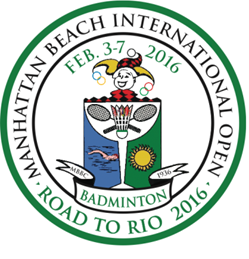 TRANSPORTATION REQUEST FORMTRANSPORTATION REQUEST FORMTRANSPORTATION REQUEST FORMMain contact personMain contact personYuko Kawasaki Email AddressEmail Addressmbbctournament@yahoo.comComplete this transport request form and sent back to: mbbctournament@yahoo.com by January 15, 2016.  Late requests will not be accepted.Complete this transport request form and sent back to: mbbctournament@yahoo.com by January 15, 2016.  Late requests will not be accepted.Complete this transport request form and sent back to: mbbctournament@yahoo.com by January 15, 2016.  Late requests will not be accepted.Airport transportation to and from the hotel will only be arranged for players, coaches, and officials staying at the official tournament hotel for a fee of $30 (roundtrip).  Anyone using this transportation can make payment for this service when first arriving at the venue. Airport transportation to and from the hotel will only be arranged for players, coaches, and officials staying at the official tournament hotel for a fee of $30 (roundtrip).  Anyone using this transportation can make payment for this service when first arriving at the venue. Airport transportation to and from the hotel will only be arranged for players, coaches, and officials staying at the official tournament hotel for a fee of $30 (roundtrip).  Anyone using this transportation can make payment for this service when first arriving at the venue. TEAMARRIVALARRIVALARRIVALNUMBER OF PASSENGERSNUMBER OF PASSENGERSDATE OF ARRIVALDATE OF ARRIVALEXPECTED ARRIVAL TIMEEXPECTED ARRIVAL TIMEFLIGHT NUMBER:FLIGHT NUMBER:AIRPORT DEPARTING FROMAIRPORT DEPARTING FROMTERMINAL NUMBERTERMINAL NUMBERDEPARTUREDEPARTUREDEPARTURENUMBER OF PASSENGERSNUMBER OF PASSENGERSDATE OF DEPARTUREDATE OF DEPARTUREEXPECTED DEPARTURE  TIMEEXPECTED DEPARTURE  TIMEFLIGHT NUMBERFLIGHT NUMBERTERMINAL NUMBERTERMINAL NUMBERName of Team ManagerName of Team ManagerPhone ContactPhone ContactManager SignatureManager SignatureDateDate